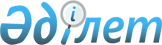 О внесении изменений в решение областного маслихата (II сессия,III созыв) от 26.12.2003 года N 168/2 "Об областном бюджете на 2004 год"
					
			Утративший силу
			
			
		
					Решение Павлодарского областного Маслихата от 24 декабря 2004 года N 70/9. Зарегистрировано Департаментом юстиции Павлодарской области 29 декабря 2004 года за N 2831. Утратило силу в связи с истечением срока действия (письмо Департамента юстиции Павлодарской области от 18 марта 2009 года N 4-06/1966).     Сноска. Утратило силу в связи с истечением срока действия (письмо Департамента юстиции Павлодарской области от 18 марта 2009 года N 4-06/1966).

      В соответствии с подпунктом 1) пункта 1 статьи 6 Закона Республики Казахстан "О местном государственном управлении в Республике Казахстан" и Законом Республики Казахстан от 1 апреля 1999 года "О бюджетной системе" областной маслихат РЕШИЛ:

      1.  Внести в решение областного маслихата (II сессия, III созыв) от 26.12.2003 года N 168/2 "Об областном бюджете на 2004 год" (зарегистрировано в департаменте юстиции за N 2194 от 7 января 2004 года, опубликованное в газете "Сарыарка самалы" от 10 января 2004 года N 4, в газете "Звезда Прииртышья" от 24 января 2004 года N 10), с внесенными изменениями решением от 10 февраля 2004 года N 2/3 "О внесении изменений и дополнений в решение областного маслихата (II сессия, III созыв) от 26.12.2003 года N 168/2 "Об областном бюджете на 2004 год" (НГР 2278 от 13 февраля 2004 года, опубликованное в газете "Сарыарка самалы" от 18 марта 2004 года N 32, в газете "Звезда Прииртышья" от 24 февраля 2004 года N 23), решением от 23 апреля 2004 года N 19/4 "О внесении изменений и дополнений в решение областного маслихата (II сессия, III созыв) от 26.12.2003 года N 168/2 "Об областном бюджете на 2004 год" (НГР 2420 от 4 мая 2004 года, опубликованное в газете "Сарыарка самалы" от 29 мая 2004 года N 61, в газете "Звезда Прииртышья" от 29 мая 2004 года N 60), решением от 30 июня 2004 года N 44/6 "О внесении изменений и дополнений в решение областного маслихата (II сессия, III созыв) от 26.12.2003 года N 168/2 "Об областном бюджете на 2004 год" (НГР 2630 от 30 июня 2004 года, опубликованное в газете "Сарыарка самалы" от 7 сентября 2004 года N 105, в газете "Звезда Прииртышья" от 3 июля 2004 года N 77), решением от 24 сентября 2004 года N 52/7 "О внесении изменений в решение областного маслихата (II сессия, III созыв) от 26.12.2003 года N 168/2 "Об областном бюджете на 2004 год" (НГР 2736 от 28 сентября 2004 года, опубликованное в газете "Сарыарка самалы" от 9 октября 2004 года N 119, в газете "Звезда Прииртышья" от 19 октября 2004 года N 122) решением от 21 октября 2004 года N 65/8 "О внесении изменений в решение областного маслихата (II сессия, III созыв) от 26.12.2003 года N 168/2 "Об областном бюджете на 2004 год" (НГР 2745 от 22 октября 2004 года, опубликованное в газете "Сарыарка самалы" от 16 ноября 2004 года N 134) следующие изменения:
      пункт 1 указанного решения изложить в следующей редакции:

      "1. Утвердить областной бюджет на 2004 год согласно приложению 1 в следующих объемах: 
      1) поступления - 14886857 тысяч тенге, в том числе по: 
      доходам - 10859634 тысячи тенге, 

      полученным официальным трансфертам - 3235328 тысяч тенге, 

      возврату кредитов - 791895 тысяч тенге; 

      2) расходы - 15920742 тысячи тенге, в том числе по: 
      затратам - 15341942 тысячи тенге, 

      кредитам - 578800 тысяч тенге; 

      3) дефицит (профицит) бюджета - 1033885 тысяч тенге,
      финансирование дефицита (использование профицита) бюджета - 1033885 тысяч тенге."; 

      приложение 1 к указанному решению изложить в новой редакции согласно приложению к настоящему решению.

      2.  Настоящее решение вводится в действие со дня государственной регистрации.


 Областной бюджет на 2004 год
(с изменениями)
					© 2012. РГП на ПХВ «Институт законодательства и правовой информации Республики Казахстан» Министерства юстиции Республики Казахстан
				
      Председатель сессии

А.Гуськов

      Секретарь областного Маслихата

Р.Гафуров
Приложение
к решению Павлодарского
областного маслихата
(IX очередная сессия, III созыв)
от 24 декабря 2004 года
N 70/9 "О внесении изменений
в решение областного
маслихата (II сессия, III созыв)
т 26 декабря 2003 года N 168/2
"Об областном бюджете
на 2004 год"
Приложение 1
к решению Павлодарского
областного маслихата от 26
декабря 2003 года N 168/2
"Об областном бюджете
на 2004 год"Категория 

Категория 

Категория 

Категория 

Категория 

Категория 

Категория 

Категория 

Категория 

Сумма 

(тыс. тенге) 

Сумма 

(тыс. тенге) 

Класс Наименование 

Класс Наименование 

Класс Наименование 

Класс Наименование 

Класс Наименование 

Класс Наименование 

Класс Наименование 

Класс Наименование 

Сумма 

(тыс. тенге) 

Сумма 

(тыс. тенге) 

Подкласс 

Подкласс 

Подкласс 

Подкласс 

Подкласс 

Подкласс 

Сумма 

(тыс. тенге) 

Сумма 

(тыс. тенге) 

Специфика 

Специфика 

Специфика 

Специфика 

Сумма 

(тыс. тенге) 

Сумма 

(тыс. тенге) 

1 

2 

2 

3 

3 

4 

4 

5 

5 

6 

6 

ПОСТУПЛЕНИЯ 

ПОСТУПЛЕНИЯ 

14.886.857 

14.886.857 

I. ДОХОДЫ 

I. ДОХОДЫ 

10.859.634 

10.859.634 

1 

Налоговые поступления 

Налоговые поступления 

10.840.181 

10.840.181 

1 

1 

Подоходный налог 

Подоходный налог 

155.936 

155.936 

2 

2 

Индивидуальный подоходный налог 

Индивидуальный подоходный налог 

155.936 

155.936 

1 

1 

Индивидуальный подоходный налог с доходов, облагаемых у источника выплаты 

Индивидуальный подоходный налог с доходов, облагаемых у источника выплаты 

151.752 

151.752 

2 

2 

Индивидуальный подоходный налог с доходов, не облагаемых у источника выплаты 

Индивидуальный подоходный налог с доходов, не облагаемых у источника выплаты 

3.009 

3.009 

3 

3 

Индивидуальный подоходный налог с физических лиц, осуществляющих деятельность по разовым талонам 

Индивидуальный подоходный налог с физических лиц, осуществляющих деятельность по разовым талонам 

1.175 

1.175 

3 

3 

Социальный налог 

Социальный налог 

7.931.299 

7.931.299 

1 

1 

Социальный налог 

Социальный налог 

7.931.299 

7.931.299 

1 

1 

Социальный налог 

Социальный налог 

7.931.299 

7.931.299 

5 

5 

Внутренние налоги на товары, работы и услуги 

Внутренние налоги на товары, работы и услуги 

2.752.946 

2.752.946 

2 

2 

Акцизы 

Акцизы 

2.579.311 

2.579.311 

1 

1 

Все виды спирта, произведенные на территории Республики Казахстан 

Все виды спирта, произведенные на территории Республики Казахстан 

11.359 

11.359 

2 

2 

Водка, произведенная на территории Республики Казахстан 

Водка, произведенная на территории Республики Казахстан 

54.661 

54.661 

7 

7 

Пиво, произведенное на территории Республики Казахстан 

Пиво, произведенное на территории Республики Казахстан 

69.828 

69.828 

90 

90 

Бензин (за исключением авиационного) собственного производства, реализуемый производителями оптом 

Бензин (за исключением авиационного) собственного производства, реализуемый производителями оптом 

2.163.729 

2.163.729 

91 

91 

Дизельное топливо собственного производства, реализуемое производителями оптом 

Дизельное топливо собственного производства, реализуемое производителями оптом 

252.616 

252.616 

92 

92 

Бензин (за исключением авиационного) собственного производства, реализуемый производителями в розницу, а также используемый на собственные производственные нужды 

Бензин (за исключением авиационного) собственного производства, реализуемый производителями в розницу, а также используемый на собственные производственные нужды 

4.927 

4.927 

93 

93 

Дизельное топливо собственного производства, реализуемое производителями в розницу, а также используемое на собственные производственные нужды 

Дизельное топливо собственного производства, реализуемое производителями в розницу, а также используемое на собственные производственные нужды 

5.416 

5.416 

96 

96 

Бензин (за исключением авиационного) реализуемый юридическими и физическими лицами в розницу, а также используемый на собственные производственные нужды 

Бензин (за исключением авиационного) реализуемый юридическими и физическими лицами в розницу, а также используемый на собственные производственные нужды 

15.024 

15.024 

97 

97 

Дизельное топливо, реализуемое юридическими и физическими лицами в розницу, а также используемое на собственные производственные нужды 

Дизельное топливо, реализуемое юридическими и физическими лицами в розницу, а также используемое на собственные производственные нужды 

1.751 

1.751 

3 

3 

Поступления за использование природных и других ресурсов 

Поступления за использование природных и других ресурсов 

173.635 

173.635 

16 

16 

Плата за загрязнение окружающей среды 

Плата за загрязнение окружающей среды 

173.635 

173.635 

2 

Неналоговые поступления 

Неналоговые поступления 

19.453 

19.453 

1 

1 

Доходы от предпринимательской деятельности и собственности 

Доходы от предпринимательской деятельности и собственности 

1.215 

1.215 

2 

2 

Hеналоговые поступления от юридических лиц и финансовых учреждений 

Hеналоговые поступления от юридических лиц и финансовых учреждений 

1.215 

1.215 

29 

29 

Поступления от аренды имущества коммунальной собственности 

Поступления от аренды имущества коммунальной собственности 

1.215 

1.215 

4 

4 

Вознаграждения (интересы) по кредитам 

Вознаграждения (интересы) по кредитам 

16.238 

16.238 

8 

8 

Вознаграждения (интересы) по кредитам, выданным из местного бюджета юридическим лицам 

Вознаграждения (интересы) по кредитам, выданным из местного бюджета юридическим лицам 

16.238 

16.238 

1 

1 

Вознаграждения (интересы) по кредитам, выданным для развития малого предпринимательства 

Вознаграждения (интересы) по кредитам, выданным для развития малого предпринимательства 

2.660 

2.660 

2 

2 

Вознаграждения (интересы) по кредитам, выданным сельхозтоваропроизводителям 

Вознаграждения (интересы) по кредитам, выданным сельхозтоваропроизводителям 

7.850 

7.850 

5 

5 

Вознаграждения (интересы) по прочим кредитам 

Вознаграждения (интересы) по прочим кредитам 

5.728 

5.728 

5 

5 

Прочие неналоговые поступления 

Прочие неналоговые поступления 

2.000 

2.000 

1 

1 

Прочие неналоговые поступления 

Прочие неналоговые поступления 

2.000 

2.000 

10 

10 

Прочие неналоговые поступления в местный бюджет 

Прочие неналоговые поступления в местный бюджет 

2.000 

2.000 

II. ПОЛУЧЕННЫЕ ОФИЦИАЛЬНЫЕ ТРАНСФЕРТЫ 

II. ПОЛУЧЕННЫЕ ОФИЦИАЛЬНЫЕ ТРАНСФЕРТЫ 

3.235.328 

3.235.328 

4 

Полученные официальные трансферты 

Полученные официальные трансферты 

3.235.328 

3.235.328 

2 

2 

Трансферты из вышестоящих органов государственного управле ния 

Трансферты из вышестоящих органов государственного управле ния 

3.235.328 

3.235.328 

1 

1 

Трансферты из республиканского бюджета 

Трансферты из республиканского бюджета 

3.235.328 

3.235.328 

1 

1 

Текущие 

Текущие 

351.868 

351.868 

3 

3 

Субвенции 

Субвенции 

1.043.270 

1.043.270 

4 

4 

Целевые инвестиционные трансферты 

Целевые инвестиционные трансферты 

1.840.190 

1.840.190 

III. ВОЗВРАТ КРЕДИТОВ 

III. ВОЗВРАТ КРЕДИТОВ 

791.895 

791.895 

5 

Возврат кредитов 

Возврат кредитов 

791.895 

791.895 

1 

1 

Возврат внутренних кредитов 

Возврат внутренних кредитов 

791.895 

791.895 

6 

6 

Возврат кредитов, выданных из местного бюджета юридическим лицам 

Возврат кредитов, выданных из местного бюджета юридическим лицам 

791.895 

791.895 

2 

2 

Возврат кредитов, выданных для развития малого предпринимательства 

Возврат кредитов, выданных для развития малого предпринимательства 

43.100 

43.100 

3 

3 

Возврат кредитов, выданных сельхозтоваропроизводителям 

Возврат кредитов, выданных сельхозтоваропроизводителям 

561.300 

561.300 

6 

6 

Возврат прочих кредитов 

Возврат прочих кредитов 

187.495 

187.495 

Функциональная группа 

Функциональная группа 

Функциональная группа 

Функциональная группа 

Функциональная группа 

Функциональная группа 

Функциональная группа 

Функциональная группа 

Функциональная группа 

Функциональная группа 

Сумма 

(тыс. тенге) 

Подфункция Наименование 

Подфункция Наименование 

Подфункция Наименование 

Подфункция Наименование 

Подфункция Наименование 

Подфункция Наименование 

Подфункция Наименование 

Подфункция Наименование 

Сумма 

(тыс. тенге) 

Гос.учреждение-администратор бюджетной программы 

Гос.учреждение-администратор бюджетной программы 

Гос.учреждение-администратор бюджетной программы 

Гос.учреждение-администратор бюджетной программы 

Гос.учреждение-администратор бюджетной программы 

Гос.учреждение-администратор бюджетной программы 

Сумма 

(тыс. тенге) 

Программа 

Программа 

Программа 

Программа 

Сумма 

(тыс. тенге) 

1 

1 

2 

2 

3 

3 

4 

4 

5 

5 

6 

IV. РАСХОДЫ 

IV. РАСХОДЫ 

15.920.742 

Затраты 

Затраты 

15.341.942 

1 

1 

Государственные услуги общего характера 

Государственные услуги общего характера 

564.129 

1 

1 

Представительные, исполнительные и другие органы, выполняющие общие функции государственного управления 

Представительные, исполнительные и другие органы, выполняющие общие функции государственного управления 

391.161 

103 

103 

Аппарат маслихата 

Аппарат маслихата 

15.076 

001 

001 

Обеспечение деятельности маслихата 

Обеспечение деятельности маслихата 

14.726 

101 

101 

Проведение мероприятий за счет средств на представительские затраты 

Проведение мероприятий за счет средств на представительские затраты 

350 

105 

105 

Аппарат акима 

Аппарат акима 

376.085 

001 

001 

Обеспечение деятельности акима 

Обеспечение деятельности акима 

376.085 

2 

2 

Финансовая деятельность 

Финансовая деятельность 

172.968 

259 

259 

Исполнительный орган коммунальной собственности, финанс ируемый из местного бюджета 

Исполнительный орган коммунальной собственности, финанс ируемый из местного бюджета 

21.506 

001 

001 

Обеспечение деятельности исполнительного органа коммунальной собственности, финансируемого из местного бюджета 

Обеспечение деятельности исполнительного органа коммунальной собственности, финансируемого из местного бюджета 

17.146 

002 

002 

Организация приватизации коммунальной собственности 

Организация приватизации коммунальной собственности 

4.234 

107 

107 

Выполнение обязательств местных исполнительных органов по решениям судов за счет средств резерва местного исполнительного органа 

Выполнение обязательств местных исполнительных органов по решениям судов за счет средств резерва местного исполнительного органа 

126 

260 

260 

Исполнительный орган финансов, финансируемый из местного бюджета 

Исполнительный орган финансов, финансируемый из местного бюджета 

151.462 

001 

001 

Обеспечение деятельности исполнительного органа финансов, финансируемого из местного бюджета 

Обеспечение деятельности исполнительного органа финансов, финансируемого из местного бюджета 

151.462 

2 

2 

Оборона 

Оборона 

175.708 

1 

1 

Военные нужды 

Военные нужды 

10.289 

105 

105 

Аппарат акима 

Аппарат акима 

10.289 

004 

004 

Мероприятия по приписке и призыву на военную службу 

Мероприятия по приписке и призыву на военную службу 

10.289 

2 

2 

Организация работы по чрезвычайным ситуациям 

Организация работы по чрезвычайным ситуациям 

165.419 

105 

105 

Аппарат акима 

Аппарат акима 

165.419 

005 

005 

Мероприятия по мобилизационной подготовке на местном уровне 

Мероприятия по мобилизационной подготовке на местном уровне 

5.856 

006 

006 

Ликвидация чрезвычайных ситуаций на местном уровне 

Ликвидация чрезвычайных ситуаций на местном уровне 

159.563 

3 

3 

Общественный порядок и безопасность 

Общественный порядок и безопасность 

265.759 

1 

1 

Правоохранительная деятельность 

Правоохранительная деятельность 

265.759 

251 

251 

Исполнительный орган внутренних дел, финансируемый из м е стного бюджета 

Исполнительный орган внутренних дел, финансируемый из м е стного бюджета 

265.605 

001 

001 

Обеспечение деятельности исполнительного органа внутренних дел, финансируемого из местного бюджета 

Обеспечение деятельности исполнительного органа внутренних дел, финансируемого из местного бюджета 

241.314 

002 

002 

Охрана общественного порядка и обеспечение общественной безопасности на местном уровне 

Охрана общественного порядка и обеспечение общественной безопасности на местном уровне 

24.291 

5 

5 

Деятельность по обеспечению безопасности личности, общест ва и государства 

Деятельность по обеспечению безопасности личности, общест ва и государства 

154 

251 

251 

Исполнительный орган внутренних дел, финансируемый из м е стного бюджета 

Исполнительный орган внутренних дел, финансируемый из м е стного бюджета 

154 

006 

006 

Мероприятия по предупреждению и пресечению проявлений терроризма и экстремизма 

Мероприятия по предупреждению и пресечению проявлений терроризма и экстремизма 

154 

4 

4 

Образование 

Образование 

2.635.658 

2 

2 

Начальное общее, основное общее, среднее общее образование 

Начальное общее, основное общее, среднее общее образование 

969.499 

263 

263 

Исполнительный орган образования, культуры, спорта и тури з ма, финансируемый из местного бюджета 

Исполнительный орган образования, культуры, спорта и тури з ма, финансируемый из местного бюджета 

969.499 

004 

004 

Общеобразовательное обучение на местном уровне 

Общеобразовательное обучение на местном уровне 

576.670 

005 

005 

Информатизация системы среднего образования на местном уровне 

Информатизация системы среднего образования на местном уровне 

72.349 

006 

006 

Приобретение и доставка учебников для обновления библиотечных фондов государственных учреждений среднего образования 

Приобретение и доставка учебников для обновления библиотечных фондов государственных учреждений среднего образования 

147.000 

008 

008 

Дополнительное образование для детей и юношества на местном уровне 

Дополнительное образование для детей и юношества на местном уровне 

170.280 

009 

009 

Проведение школьных олимпиад на местном уровне 

Проведение школьных олимпиад на местном уровне 

3.200 

3 

3 

Начальное профессиональное образование 

Начальное профессиональное образование 

497.474 

263 

263 

Исполнительный орган образования, культуры, спорта и тури з ма, финансируемый из местного бюджета 

Исполнительный орган образования, культуры, спорта и тури з ма, финансируемый из местного бюджета 

497.474 

011 

011 

Начальное профессиональное образование на местном уровне 

Начальное профессиональное образование на местном уровне 

497.474 

4 

4 

Среднее профессиональное образование 

Среднее профессиональное образование 

271.077 

254 

254 

Исполнительный орган здравоохранения, финансируемый из м е стного бюджета 

Исполнительный орган здравоохранения, финансируемый из м е стного бюджета 

17.814 

002 

002 

Подготовка специалистов со средним профессиональным образованием на местном уровне 

Подготовка специалистов со средним профессиональным образованием на местном уровне 

17.814 

263 

263 

Исполнительный орган образования, культуры, спорта и тури з ма, финансируемый из местного бюджета 

Исполнительный орган образования, культуры, спорта и тури з ма, финансируемый из местного бюджета 

253.263 

012 

012 

Подготовка специалистов со средним профессиональным образованием на местном уровне 

Подготовка специалистов со средним профессиональным образованием на местном уровне 

253.263 

5 

5 

Дополнительное профессиональное образование 

Дополнительное профессиональное образование 

42.608 

251 

251 

Исполнительный орган внутренних дел, финансируемый из м е стного бюджета 

Исполнительный орган внутренних дел, финансируемый из м е стного бюджета 

13.159 

007 

007 

Повышение квалификации и переподготовка кадров органов внутренних дел 

Повышение квалификации и переподготовка кадров органов внутренних дел 

13.159 

254 

254 

Исполнительный орган образования, культуры, спорта и туризма, финансируемый из местного бюджета 

Исполнительный орган образования, культуры, спорта и туризма, финансируемый из местного бюджета 

1.469 

003 

003 

Повышение квалификации и переподготовка кадров государственных учреждений 

Повышение квалификации и переподготовка кадров государственных учреждений 

1.469 

263 

263 

Исполнительный орган образования, культуры, спорта и тури з ма, финансируемый из местного бюджета 

Исполнительный орган образования, культуры, спорта и тури з ма, финансируемый из местного бюджета 

27.980 

013 

013 

Повышение квалификации и переподготовка кадров государственных учреждений 

Повышение квалификации и переподготовка кадров государственных учреждений 

27.980 

9 

9 

Прочие услуги в области образования 

Прочие услуги в области образования 

855.000 

263 

263 

Исполнительный орган образования, культуры, спорта и тури з ма, финансируемый из местного бюджета 

Исполнительный орган образования, культуры, спорта и тури з ма, финансируемый из местного бюджета 

855.000 

014 

014 

Оказание психолого-медико-педагогической консультативной помощи населению по обследованию психического здоровья детей и подростков 

Оказание психолого-медико-педагогической консультативной помощи населению по обследованию психического здоровья детей и подростков 

9.620 

016 

016 

Развитие объектов образования 

Развитие объектов образования 

845.380 

5 

5 

Здравоохранение 

Здравоохранение 

2.503.486 

1 

1 

Больницы широкого профиля 

Больницы широкого профиля 

689.096 

254 

254 

Исполнительный орган здравоохранения, финансируемый из м е стного бюджета 

Исполнительный орган здравоохранения, финансируемый из м е стного бюджета 

689.096 

004 

004 

Оказание стационарной медицинской помощи по направлению специалистов первичной медико-санитарной помощи и организаций здравоохранения 

Оказание стационарной медицинской помощи по направлению специалистов первичной медико-санитарной помощи и организаций здравоохранения 

689.096 

2 

2 

Охрана здоровья населения 

Охрана здоровья населения 

212.350 

254 

254 

Исполнительный орган здравоохранения, финансируемый из м е стного бюджета 

Исполнительный орган здравоохранения, финансируемый из м е стного бюджета 

91.218 

005 

005 

Производство крови (заменителей) на местном уровне 

Производство крови (заменителей) на местном уровне 

36.413 

006 

006 

Охрана материнства и детства 

Охрана материнства и детства 

45.002 

007 

007 

Пропаганда здорового образа жизни на местном уровне 

Пропаганда здорового образа жизни на местном уровне 

9.803 

278 

278 

Исполнительный орган санитарно-эпидемиологического надзора, финансируемый из местного бюджета 

Исполнительный орган санитарно-эпидемиологического надзора, финансируемый из местного бюджета 

121.132 

001 

001 

Обеспечение деятельности исполнительного органа санитарно-эпидемиологического надзора, финансируемого из местного бюджета 

Обеспечение деятельности исполнительного органа санитарно-эпидемиологического надзора, финансируемого из местного бюджета 

29.229 

002 

002 

Обеспечение санитарно-эпидемиологического благополучия 

Обеспечение санитарно-эпидемиологического благополучия 

89.390 

003 

003 

Борьба с эпидемиями на местном уровне 

Борьба с эпидемиями на местном уровне 

2.513 

3 

3 

Специализированная медицинская помощь 

Специализированная медицинская помощь 

990.344 

254 

254 

Исполнительный орган здравоохранения, финансируемый из м е стного бюджета 

Исполнительный орган здравоохранения, финансируемый из м е стного бюджета 

990.344 

008 

008 

Оказание медицинской помощи лицам, страдающим социально значимыми заболеваниями и заболеваниями, представляющими опасность для окружающих 

Оказание медицинской помощи лицам, страдающим социально значимыми заболеваниями и заболеваниями, представляющими опасность для окружающих 

990.344 

4 

4 

Поликлиники 

Поликлиники 

154.850 

254 

254 

Исполнительный орган здравоохранения, финансируемый из м е стного бюджета 

Исполнительный орган здравоохранения, финансируемый из м е стного бюджета 

154.850 

009 

009 

Оказание первичной медико-санитарной помощи населению 

Оказание первичной медико-санитарной помощи населению 

154.850 

5 

5 

Другие виды медицинской помощи 

Другие виды медицинской помощи 

80.199 

251 

251 

Исполнительный орган внутренних дел, финансируемый из м е стного бюджета 

Исполнительный орган внутренних дел, финансируемый из м е стного бюджета 

51.920 

009 

009 

Оказание стационарной медицинской помощи сотрудникам органов внутренних дел,членам их семей 

Оказание стационарной медицинской помощи сотрудникам органов внутренних дел,членам их семей 

51.920 

254 

254 

Исполнительный орган здравоохранения, финансируемый из м е стного бюджета 

Исполнительный орган здравоохранения, финансируемый из м е стного бюджета 

28.279 

012 

012 

Оказание медицинской помощи населению в чрезвычайных ситуациях 

Оказание медицинской помощи населению в чрезвычайных ситуациях 

28.279 

9 

9 

Прочие услуги в области здравоохранения 

Прочие услуги в области здравоохранения 

376.647 

254 

254 

Исполнительный орган здравоохранения, финансируемый из м е стного бюджета 

Исполнительный орган здравоохранения, финансируемый из м е стного бюджета 

376.647 

001 

001 

Обеспечение деятельности исполнительного органа здравоохранения, финансируемого из местного бюджета 

Обеспечение деятельности исполнительного органа здравоохранения, финансируемого из местного бюджета 

29.405 

015 

015 

Проведение патолого-анатомического вскрытия 

Проведение патолого-анатомического вскрытия 

10.729 

016 

016 

Обеспечение лекарственными средствами населения по видам заболеваний на местном уровне 

Обеспечение лекарственными средствами населения по видам заболеваний на местном уровне 

17.208 

017 

017 

Развитие объектов здравоохранения 

Развитие объектов здравоохранения 

294.500 

107 

107 

Выполнение обязательств местных исполнительных органов по решениям судов за счет средств резерва местного исполнительного органа 

Выполнение обязательств местных исполнительных органов по решениям судов за счет средств резерва местного исполнительного органа 

1.808 

108 

108 

Разработка и экспертиза технико-экономических обоснований местных инвестиционных проектов 

Разработка и экспертиза технико-экономических обоснований местных инвестиционных проектов 

22.997 

6 

6 

Социальное обеспечение и социальная помощь 

Социальное обеспечение и социальная помощь 

1.047.766 

1 

1 

Социальное обеспечение 

Социальное обеспечение 

921.184 

258 

258 

Исполнительный орган труда и социальной защиты населения, финансируемый из местного бюджета 

Исполнительный орган труда и социальной защиты населения, финансируемый из местного бюджета 

808.163 

008 

008 

Специальные государственные пособия 

Специальные государственные пособия 

513.799 

009 

009 

Социальное обеспечение престарелых и инвалидов общего типа 

Социальное обеспечение престарелых и инвалидов общего типа 

294.364 

263 

263 

Исполнительный орган образования, культуры, спорта и тури з ма, финансируемый из местного бюджета 

Исполнительный орган образования, культуры, спорта и тури з ма, финансируемый из местного бюджета 

113.021 

018 

018 

Социальное обеспечение детей 

Социальное обеспечение детей 

113.021 

2 

2 

Социальная помощь 

Социальная помощь 

76.528 

258 

258 

Исполнительный орган труда и социальной защиты населения, финансируемый из местного бюджета 

Исполнительный орган труда и социальной защиты населения, финансируемый из местного бюджета 

76.528 

011 

011 

Оказание ритуальных услуг по захоронению умерших Героев Советского Союза, "Халык кахарманы",Героев Социалистического Труда, награжденных орденом Славы трех степеней и орденом "Отан" из числа участников 

и инвалидов войны 

Оказание ритуальных услуг по захоронению умерших Героев Советского Союза, "Халык кахарманы",Героев Социалистического Труда, награжденных орденом Славы трех степеней и орденом "Отан" из числа участников 

и инвалидов войны 

19 

015 

015 

Социальные выплаты отдельным категориям граждан по решению местных представительных органов 

Социальные выплаты отдельным категориям граждан по решению местных представительных органов 

61.001 

016 

016 

Социальная поддержка инвалидов на местном уровне 

Социальная поддержка инвалидов на местном уровне 

15.508 

9 

9 

Прочие услуги в области социальной помощи и социального обе с печения 

Прочие услуги в области социальной помощи и социального обе с печения 

50.054 

258 

258 

Исполнительный орган труда и социальной защиты населения, финансируемый из местного бюджета 

Исполнительный орган труда и социальной защиты населения, финансируемый из местного бюджета 

50.054 

001 

001 

Обеспечение деятельности исполнительного органа труда и социальной защиты населения, финансируемого из местного бюджета 

Обеспечение деятельности исполнительного органа труда и социальной защиты населения, финансируемого из местного бюджета 

28.681 

002 

002 

Оплата услуг по зачислению, выплате и доставке пособий и других социальных выплат 

Оплата услуг по зачислению, выплате и доставке пособий и других социальных выплат 

3.510 

003 

003 

Создание условий по улучшению положения женщин на местном уровне 

Создание условий по улучшению положения женщин на местном уровне 

3.925 

005 

005 

Развитие объектов социального обеспечения 

Развитие объектов социального обеспечения 

6.479 

006 

006 

Социальная адаптация лиц, не имеющих определенного места жительства 

Социальная адаптация лиц, не имеющих определенного места жительства 

7.420 

108 

108 

Разработка и экспертиза технико-экономических обоснований местных инвестиционных проектов 

Разработка и экспертиза технико-экономических обоснований местных инвестиционных проектов 

39 

7 

7 

Жилищно-коммунальное хозяйство 

Жилищно-коммунальное хозяйство 

1.051.994 

1 

1 

Жилищное хозяйство 

Жилищное хозяйство 

932.750 

274 

274 

Исполнительный орган жилищно-коммунального, дорожного хозяйства и транспорта, финансируемый из местного бюджета 

Исполнительный орган жилищно-коммунального, дорожного хозяйства и транспорта, финансируемый из местного бюджета 

932.750 

006 

006 

Обеспечение жильем отдельных категорий граждан 

Обеспечение жильем отдельных категорий граждан 

932.750 

3 

3 

Водоснабжение 

Водоснабжение 

119.244 

274 

274 

Исполнительный орган жилищно-коммунального, дорожного хозяйства и транспорта, финансируемый из местного бюджета 

Исполнительный орган жилищно-коммунального, дорожного хозяйства и транспорта, финансируемый из местного бюджета 

119.244 

015 

015 

Развитие системы водоснабжения 

Развитие системы водоснабжения 

119.244 

8 

8 

Культура, спорт, туризм и информационное пространство 

Культура, спорт, туризм и информационное пространство 

750.147 

1 

1 

Деятельность в области культуры 

Деятельность в области культуры 

340.208 

263 

263 

Исполнительный орган образования, культуры, спорта и тури з ма, финансируемый из местного бюджета 

Исполнительный орган образования, культуры, спорта и тури з ма, финансируемый из местного бюджета 

340.208 

020 

020 

Обеспечение культурного досуга населения на местном уровне 

Обеспечение культурного досуга населения на местном уровне 

300.939 

021 

021 

Увековечение памяти деятелей государства на местном уровне 

Увековечение памяти деятелей государства на местном уровне 

2.746 

022 

022 

Хранение историко-культурных ценностей на местном уровне 

Хранение историко-культурных ценностей на местном уровне 

29.179 

023 

023 

Сохранение исторического и культурного наследия, содействие развитию исторических, национальных и культурных традиций и обычаев населения 

Сохранение исторического и культурного наследия, содействие развитию исторических, национальных и культурных традиций и обычаев населения 

7.344 

2 

2 

Спорт и туризм 

Спорт и туризм 

239.050 

263 

263 

Исполнительный орган образования, культуры, спорта и тури з ма, финансируемый из местного бюджета 

Исполнительный орган образования, культуры, спорта и тури з ма, финансируемый из местного бюджета 

239.050 

026 

026 

Проведение спортивных мероприятий на местном уровне 

Проведение спортивных мероприятий на местном уровне 

234.350 

027 

027 

Мероприятия по туристской деятельности на местном уровне 

Мероприятия по туристской деятельности на местном уровне 

4.700 

3 

3 

Информационное пространство 

Информационное пространство 

139.332 

261 

261 

Исполнительный орган управления архивами, финансируемый из местного бюджета 

Исполнительный орган управления архивами, финансируемый из местного бюджета 

35.183 

001 

001 

Обеспечение деятельности исполнительного органа управления архивами, финансируемого из местного бюджета 

Обеспечение деятельности исполнительного органа управления архивами, финансируемого из местного бюджета 

6.280 

002 

002 

Обеспечение сохранности архивного фонда, печатных изданий и их специальное использование на местном уровне 

Обеспечение сохранности архивного фонда, печатных изданий и их специальное использование на местном уровне 

28.903 

263 

263 

Исполнительный орган образования, культуры, спорта и тури з ма, финансируемый из местного бюджета 

Исполнительный орган образования, культуры, спорта и тури з ма, финансируемый из местного бюджета 

55.295 

029 

029 

Обеспечение общедоступности информации на местном уровне 

Обеспечение общедоступности информации на местном уровне 

55.295 

264 

264 

Исполнительный орган анализа общественных отношений и внутренней политики, финансируемый из местного бюджета 

Исполнительный орган анализа общественных отношений и внутренней политики, финансируемый из местного бюджета 

48.854 

004 

004 

Проведение государственной информационной политики на местном уровне 

Проведение государственной информационной политики на местном уровне 

44.701 

005 

005 

Развитие государственного и других языков 

Развитие государственного и других языков 

4.153 

9 

9 

Прочие услуги по организации культуры, спорта и информацион ного пространства 

Прочие услуги по организации культуры, спорта и информацион ного пространства 

31.557 

264 

264 

Исполнительный орган анализа общественных отношений и внутренней политики, финансируемый из местного бюджета 

Исполнительный орган анализа общественных отношений и внутренней политики, финансируемый из местного бюджета 

31.557 

001 

001 

Обеспечение деятельности исполнительного органа анализа общественных отношений и внутренней политики, финансируемого из местного бюджета 

Обеспечение деятельности исполнительного органа анализа общественных отношений и внутренней политики, финансируемого из местного бюджета 

28.024 

002 

002 

Проведение региональной молодежной политики 

Проведение региональной молодежной политики 

3.533 

10 

10 

Сельское, водное, лесное, рыбное хозяйство и охрана окружаю щей среды 

Сельское, водное, лесное, рыбное хозяйство и охрана окружаю щей среды 

642.673 

1 

1 

Сельское хозяйство 

Сельское хозяйство 

34.650 

105 

105 

Аппарат акима 

Аппарат акима 

25.600 

007 

007 

Землеустройство 

Землеустройство 

25.600 

257 

257 

Исполнительный орган сельского хозяйства, по охране лесов и животного мира, финансируемый из местного бюджета 

Исполнительный орган сельского хозяйства, по охране лесов и животного мира, финансируемый из местного бюджета 

9.050 

007 

007 

Выплата комиссионных вознаграждений банкам второго уровня за размещение кредита на весенне-полевые и уборочные работы 

Выплата комиссионных вознаграждений банкам второго уровня за размещение кредита на весенне-полевые и уборочные работы 

9.050 

3 

3 

Лесное хозяйство 

Лесное хозяйство 

67.580 

257 

257 

Исполнительный орган сельского хозяйства, по охране лесов и животного мира, финансируемый из местного бюджета 

Исполнительный орган сельского хозяйства, по охране лесов и животного мира, финансируемый из местного бюджета 

67.580 

013 

013 

Охрана лесов и животного мира 

Охрана лесов и животного мира 

67.580 

5 

5 

Охрана окружающей среды 

Охрана окружающей среды 

500.079 

256 

256 

Исполнительный орган по природопользованию и охране окру жающей среды, финансируемый из местного бюджета 

Исполнительный орган по природопользованию и охране окру жающей среды, финансируемый из местного бюджета 

500.079 

001 

001 

Обеспечение деятельности исполнительного органа по природопользованию и охране окружающей среды, финансируемого из местного бюджета 

Обеспечение деятельности исполнительного органа по природопользованию и охране окружающей среды, финансируемого из местного бюджета 

9.433 

002 

002 

Проведение мероприятий по охране окружающей среды на местном уровне 

Проведение мероприятий по охране окружающей среды на местном уровне 

167.986 

003 

003 

Развитие охраны окружающей среды 

Развитие охраны окружающей среды 

322.660 

9 

9 

Прочие услуги в области сельского, водного, лесного, рыбного х о зяйства и охраны окружающей среды 

Прочие услуги в области сельского, водного, лесного, рыбного х о зяйства и охраны окружающей среды 

40.364 

257 

257 

Исполнительный орган сельского хозяйства, по охране лесов и животного мира, финансируемый из местного бюджета 

Исполнительный орган сельского хозяйства, по охране лесов и животного мира, финансируемый из местного бюджета 

40.364 

001 

001 

Обеспечение деятельности исполнительного органа сельского хозяйства, по охране лесов и животного мира, финансируемого из местного бюджета 

Обеспечение деятельности исполнительного органа сельского хозяйства, по охране лесов и животного мира, финансируемого из местного бюджета 

39.864 

002 

002 

Развитие информационно-маркетинговой системы сельского хозяйства 

Развитие информационно-маркетинговой системы сельского хозяйства 

300 

003 

003 

Проведение процедур банкротства сельскохозяйственных организаций, не находящихся в республиканской собственности 

Проведение процедур банкротства сельскохозяйственных организаций, не находящихся в республиканской собственности 

200 

12 

12 

Транспорт и связь 

Транспорт и связь 

306.926 

1 

1 

Автомобильный транспорт 

Автомобильный транспорт 

306.926 

274 

274 

Исполнительный орган жилищно-коммунального, дорожного хозяйства и транспорта, финансируемый из местного бюджета 

Исполнительный орган жилищно-коммунального, дорожного хозяйства и транспорта, финансируемый из местного бюджета 

306.926 

024 

024 

Организация межрайонного (межгородского) пассажирского транспортного сообщения 

Организация межрайонного (межгородского) пассажирского транспортного сообщения 

70.999 

025 

025 

Развитие транспортной инфраструктуры 

Развитие транспортной инфраструктуры 

235.927 

13 

13 

Прочие 

Прочие 

416.414 

3 

3 

Поддержка предпринимательской деятельности и защита ко нкуренции 

Поддержка предпринимательской деятельности и защита ко нкуренции 

6.571 

272 

272 

Исполнительный орган экономики, поддержки малого и среднего бизнеса, государственных закупок, финансируемый из местного бюджета 

Исполнительный орган экономики, поддержки малого и среднего бизнеса, государственных закупок, финансируемый из местного бюджета 

6.571 

002 

002 

Организация поддержки малого предпринимательства на местном уровне 

Организация поддержки малого предпринимательства на местном уровне 

6.571 

9 

9 

Прочие 

Прочие 

409.843 

105 

105 

Аппарат акима 

Аппарат акима 

66.649 

010 

010 

Резерв местного исполнительного органа по выполнению обязательств местных исполнительных органов по решениям судов 

Резерв местного исполнительного органа по выполнению обязательств местных исполнительных органов по решениям судов 

18.066 

011 

011 

Резерв местного исполнительного органа области, городов Астаны и Алматы для ликвидации чрезвычайных ситуаций природного и техногенного характера и иных непредвиденных расходов 

Резерв местного исполнительного органа области, городов Астаны и Алматы для ликвидации чрезвычайных ситуаций природного и техногенного характера и иных непредвиденных расходов 

10.083 

013 

013 

Взносы в уставный фонд коммунальных государственных предприятий 

Взносы в уставный фонд коммунальных государственных предприятий 

12.500 

101 

101 

Проведение мероприятий за счет средств на представительские затраты 

Проведение мероприятий за счет средств на представительские затраты 

26.000 

263 

263 

Исполнительный орган образования, культуры, спорта и тури з ма, финансируемый из местного бюджета 

Исполнительный орган образования, культуры, спорта и тури з ма, финансируемый из местного бюджета 

94.593 

001 

001 

Обеспечение деятельности исполнительного органа образования, культуры, спорта и туризма, финансируемого из местного бюджета 

Обеспечение деятельности исполнительного органа образования, культуры, спорта и туризма, финансируемого из местного бюджета 

49.052 

108 

108 

Разработка и экспертиза технико-экономических обоснований местных инвестиционных проектов 

Разработка и экспертиза технико-экономических обоснований местных инвестиционных проектов 

45.541 

272 

272 

Исполнительный орган экономики, поддержки малого и среднего бизнеса, государственных закупок, финансируемый из местного бюджета 

Исполнительный орган экономики, поддержки малого и среднего бизнеса, государственных закупок, финансируемый из местного бюджета 

62.110 

001 

001 

Обеспечение деятельности исполнительного органа экономики, поддержки малого и среднего бизнеса, государственных закупок, финансируемого из местного бюджета 

Обеспечение деятельности исполнительного органа экономики, поддержки малого и среднего бизнеса, государственных закупок, финансируемого из местного бюджета 

44.610 

004 

004 

Поддержка инновационной деятельности 

Поддержка инновационной деятельности 

10.000 

008 

008 

Разработка и экпертиза технико-экономических обоснований местных инвестиционных проектов 

Разработка и экпертиза технико-экономических обоснований местных инвестиционных проектов 

7.500 

273 

273 

Исполнительный орган инфраструктуры и строительства, ф инансируемый из местного бюджета 

Исполнительный орган инфраструктуры и строительства, ф инансируемый из местного бюджета 

154.251 

001 

001 

Обеспечение деятельности исполнительного органа инфраструктуры и строительства, финансируемого из местного бюджета 

Обеспечение деятельности исполнительного органа инфраструктуры и строительства, финансируемого из местного бюджета 

34.251 

002 

002 

Развитие объектов коммунальной собственности 

Развитие объектов коммунальной собственности 

120.000 

274 

274 

Исполнительный орган жилищно-коммунального, дорожного хозяйства и транспорта, финансируемый из местного бюджета 

Исполнительный орган жилищно-коммунального, дорожного хозяйства и транспорта, финансируемый из местного бюджета 

32.240 

001 

001 

Обеспечение деятельности исполнительного органа жилищно-коммунального, дорожного хозяйства и транспорта, финансируемого из местного бюджета 

Обеспечение деятельности исполнительного органа жилищно-коммунального, дорожного хозяйства и транспорта, финансируемого из местного бюджета 

32.240 

14 

14 

Обслуживание долга 

Обслуживание долга 

34.561 

1 

1 

Обслуживание долга 

Обслуживание долга 

34.561 

260 

260 

Исполнительный орган финансов, финансируемый из местного бюджета 

Исполнительный орган финансов, финансируемый из местного бюджета 

34.561 

008 

008 

Обслуживание долга местных исполнительных органов 

Обслуживание долга местных исполнительных органов 

34.561 

15 

15 

Официальные трансферты 

Официальные трансферты 

4.946.721 

1 

1 

Официальные трансферты 

Официальные трансферты 

4.946.721 

260 

260 

Исполнительный орган финансов, финансируемый из местного бюджета 

Исполнительный орган финансов, финансируемый из местного бюджета 

4.946.721 

003 

003 

Трансферты из местных бюджетов 

Трансферты из местных бюджетов 

977.240 

005 

005 

Субвенции 

Субвенции 

3.969.481 

Кредиты 

Кредиты 

578.800 

10 

10 

Сельское, водное, лесное, рыбное хозяйство и охрана окружаю щей среды 

Сельское, водное, лесное, рыбное хозяйство и охрана окружаю щей среды 

528.800 

1 

1 

Сельское хозяйство 

Сельское хозяйство 

528.800 

257 

257 

Исполнительный орган сельского хозяйства, финансируемый из местного бюджета 

Исполнительный орган сельского хозяйства, финансируемый из местного бюджета 

528.800 

009 

009 

Кредитование сельхозтоваропроизводителей 

Кредитование сельхозтоваропроизводителей 

228.800 

010 

010 

Кредитование сельскохозяйственных товаропроизводителей на проведение весенне-полевых и уборочных работ 

Кредитование сельскохозяйственных товаропроизводителей на проведение весенне-полевых и уборочных работ 

300.000 

13 

13 

Прочие 

Прочие 

50.000 

3 

3 

Поддержка предпринимательской деятельности и защита ко нкуренции 

Поддержка предпринимательской деятельности и защита ко нкуренции 

50.000 

272 

272 

Исполнительный орган экономики, поддержки малого и среднего бизнеса, государственных закупок, финансируемый из местного бюджета 

Исполнительный орган экономики, поддержки малого и среднего бизнеса, государственных закупок, финансируемый из местного бюджета 

50.000 

005 

005 

Кредитование для развития малого предпринимательства на местном уровне 

Кредитование для развития малого предпринимательства на местном уровне 

50.000 

V. ДЕФИЦИТ (ПРОФИЦИТ) БЮДЖЕТА 

V. ДЕФИЦИТ (ПРОФИЦИТ) БЮДЖЕТА 

-1.033.885 

VI. ФИНАНСИРОВАНИЕ ДЕФИЦИТА (ИСПОЛЬЗОВАНИЕ ПРОФИЦИТА) БЮДЖЕТА 

VI. ФИНАНСИРОВАНИЕ ДЕФИЦИТА (ИСПОЛЬЗОВАНИЕ ПРОФИЦИТА) БЮДЖЕТА 

1.033.885 

ПОСТУПЛЕНИЕ 

ПОСТУПЛЕНИЕ 

839.000 

6 

6 

Общее финансирование 

Общее финансирование 

839.000 

1 

1 

Внутреннее финансирование 

Внутреннее финансирование 

839.000 

6 

6 

Прочее внутреннее финансирование 

Прочее внутреннее финансирование 

839.000 

1 

1 

Кредиты из республиканского бюджета 

Кредиты из республиканского бюджета 

839.000 

ПОГАШЕНИЕ 

ПОГАШЕНИЕ 

-300.000 

16 

16 

Финансирование 

Финансирование 

-300.000 

1 

1 

Погашение основного долга 

Погашение основного долга 

-300.000 

260 

260 

Исполнительный орган финансов, финансируемый из местного бюджета 

Исполнительный орган финансов, финансируемый из местного бюджета 

-300.000 

006 

006 

Погашение долга местного исполнительного органа 

Погашение долга местного исполнительного органа 

-300.000 

Использование свободных остатков бюджетных средств на нач а ло финансового года 

Использование свободных остатков бюджетных средств на нач а ло финансового года 

494.885 

